от «_28_» ___апреля _____ 2021г.                                                            № ___505__О признании утратившим силу Постановления городской Администрации от 01.02.2019 № 101«Об утверждении норматива финансовых затрат на выполнение работ, финансируемых за счет средств бюджета муниципального образования «Город Мирный»В связи с изданием Постановления городской Администрации 05.04.2021 № 385 «О нормативах денежных затрат на ремонт автомобильных дорог МО «Город Мирный» Мирнинского района Республики Саха (Якутия) и правилах расчета», городская Администрация постановляет:Признать утратившим силу Постановление городской Администрации от 01.02.2019 № 101 «Об утверждении норматива финансовых затрат на выполнение работ, финансируемых за счет средств бюджета муниципального образования «Город Мирный».Опубликовать настоящее Постановление в порядке, предусмотренном Уставом МО «Город Мирный».Контроль исполнения настоящего Постановления возложить на 1-го Заместителя Главы Администрации по ЖКХ, имущественным и земельным отношениям С.Ю. Медведь.Глава города 			 	                                                                К.Н. АнтоновАДМИНИСТРАЦИЯМУНИЦИПАЛЬНОГО ОБРАЗОВАНИЯ«Город Мирный»МИРНИНСКОГО РАЙОНАПОСТАНОВЛЕНИЕ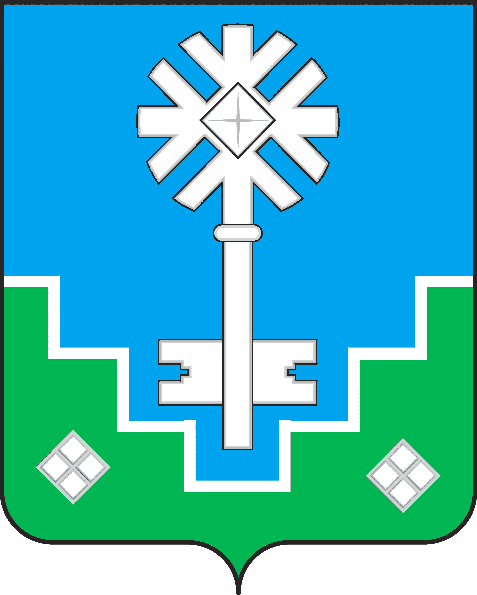 МИИРИНЭЙ ОРОЙУОНУН«Мииринэйкуорат»МУНИЦИПАЛЬНАЙ ТЭРИЛЛИИДЬАhАЛТАТАУУРААХ